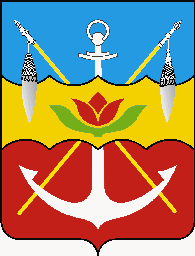 Комитет по управлению имуществом города ВолгодонскаЛенинградская ул., д.10,г.Волгодонск, Ростовская область,Российская Федерация, 347375т.(8639)23-96-05, ф.(8639)23-96-06     __________________№___________________На  №______________от__________________Редактору газеты «Волгодонская правда»	Р.И. Руденко  30 лет Победы, ул., д. 17 п/о 22, а/я 1071 г. Волгодонск, 347382Уважаемая Раиса Ивановна!        Комитет по управлению имуществом города Волгодонска просит Вас опубликовать в газете «Волгодонская правда» объявление следующего содержания:«Комитет по управлению имуществом города Волгодонска объявляет о результатах проведения аукционных торгов на право заключения договоров аренды муниципального имущества, назначенных на 19.06.2014 года.По лотам №№1-14 торги признаны несостоявшимися ввиду отсутствия заявок. По лоту №15 торги признаны несостоявшимися ввиду участия единственного претендента. По лоту №15 договор аренды муниципального имущества заключается с Исаевым А.В. И. о председателя Комитета по управлению имуществом города Волгодонска                        					С.В. МаликовУшаков Ю.М.23 96 08